13/09/2023BionexoRESULTADO – TOMADA DE PREÇON° 202349TP48941HEAPAO Instituto de Gestão e Humanização – IGH, entidade de direito privado e sem fins lucrativos, classificadocomo Organização Social, vem tornar público o resultado da Tomada de Preços, com a finalidade de adquirirbens, insumos e serviços para o HEAPA - Hospital Estadual de Aparecida de Goiânia, com endereço à Av.Diamante, s/n - St. Conde dos Arcos, Aparecida de Goiânia/GO, CEP: 74.969-210.Bionexo do Brasil LtdaRelatório emitido em 13/09/2023 11:59CompradorIGH - HUAPA - HOSPITAL DE URGÊNCIA DE APARECIDA DE GOIÂNIA (11.858.570/0004-86)AV. DIAMANTE, ESQUINA C/ A RUA MUCURI, SN - JARDIM CONDE DOS ARCOS - APARECIDA DE GOIÂNIA, GO CEP: 74969-210Relação de Itens (Confirmação)Pedido de Cotação : 308893082COTAÇÃO Nº 48941 - MATERIAIS DE ESCRITÓRIO E INFORMÁTICA - HEAPA SET/2023Frete PróprioObservações: *PAGAMENTO: Somente a prazo e por meio de depósito em conta PJ do fornecedor. *FRETE: Só serão aceitaspropostas com frete CIF e para entrega no endereço: AV. DIAMANTE, ESQUINA C/ A RUA MUCURI, JARDIM CONDE DOSARCOS, AP DE GOIÂNIA/GO CEP: 74969210, dia e horário especificado. *CERTIDÕES: As Certidões Municipal, Estadual deGoiás, Federal, FGTS e Trabalhista devem estar regulares desde a data da emissão da proposta até a data do pagamento.*REGULAMENTO: O processo de compras obedecerá ao Regulamento de Compras do IGH, prevalecendo este em relação aestes termos em caso de divergência.Tipo de Cotação: Cotação NormalFornecedor : Todos os FornecedoresData de Confirmação : TodasFaturamentoMínimoValidade daPropostaCondições dePagamentoFornecedorPrazo de EntregaFrete ObservaçõesDaniel Rosa Lopes 25949024893SÃO PAULO - SPDaniel ROSA LOPES Rosa Lopes - (11)30 dias apósconfirmação12R$ 1.000,000002/10/202329/09/202330 ddlCIFnull97579-3068daniel.xcapital@gmail.comMais informaçõesPapelaria Shalon EireliGOIÂNIA - GOCarlos Alberto Porto Queiroz Salatiel -5 dias apósconfirmaçãoR$ 200,000030 ddl - BoletoCIFnull6235497848carlos_apq@hotmail.comMais informaçõesProgramaçãode EntregaPreçoUnitário FábricaPreçoValorTotalProdutoCódigoFabricanteEmbalagem Fornecedor Comentário JustificativaRent(%) QuantidadeUsuárioDaniellyEvelynPereira DaCruzSEAGATEIRONWOLF SATA III/ NAS HDD - 16T -SEAGATE -Daniel RosaLopes25949024893HD EXTERNOPORTATIL DE 16TBR$R$R$673143-1null-2 Unidade2.003,1700 0,00004.006,3400SEAGATE13/09/202311:44TotalParcial:R$2.04.006,3400Total de Itens da Cotação: 9Total de Itens Impressos: 1Programaçãode EntregaPreçoUnitário FábricaPreçoValorTotalProdutoCódigoFabricanteEmbalagem Fornecedor Comentário JustificativaRent(%) QuantidadeUsuárioDaniellyEvelynPereira DaCruzALICATE DE CLIPARRJ45 E RJ11 -ALICATE DE CLIPARRJ45 E RJ11 -ALICATE CLIPAGEM RJPapelariaShalon EireliR$R$R$35,9000123780-1null-1 Unidade45 RJ 1135,9000 0,0000ALICATE13/09/202311:44DaniellyEvelynPereira DaCruzALICATE DE CLIPARRJ45 E RJ11 -ALICATE DE CLIPARRJ45 E RJ11 -ALICATE DEINSERCAO FEMEARJ45 PUNCH DOWNPapelariaShalon EireliR$R$R$75,0000233277715226--11nullnull--2 Unidade2 Unidade37,5000 0,0000ALICATE13/09/202311:44APRESENTADORMULTIMIDIA ALCANCE5 METROS -> LASERPOINTER INTEGRADO;TECNOLOGIAAPRESENTADO SEMFIO - LASET POINT- APRESENTADOSEM FIO - LASETPOINTPapelariaShalon EireliR$R$R$89,8000DaniellyEvelynPereira DaCruz44,9000 0,00001KEYLOCK: BLOQUEIODE BOTÕES NÃO13/09/202311:44https://bionexo.bionexo.com/jsp/RelatPDC/relat_adjudica.jsp1/2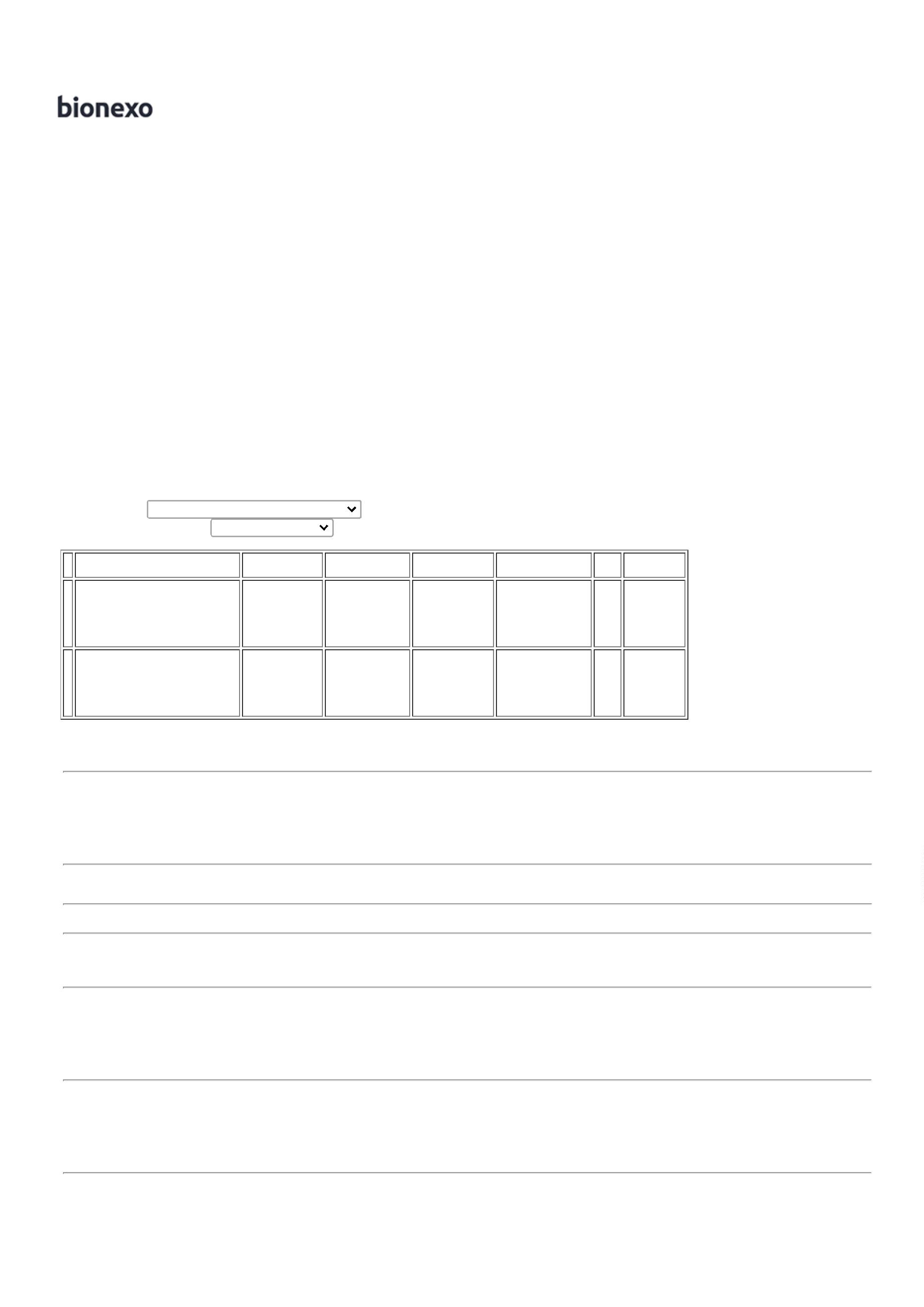 13/09/2023BionexoASSENCIAIS PARA AAPRESENTAÇÃO;BOTOES ILUMINADOS;CONTROLE DEVOLUME E CURSORDO MOUSE;ALIMENTAÇÃO: 1PILHA AAA ECOMPARTIMENTOPARA BATERIA DEEMERGENCIATIMENTOCONECTOR MACHO DEREDE GIGABITETHERNET CAT. 6 RJ-DaniellyEvelynPereira DaCruzONECTOR FEMEADE REDE GIGABITETHERNET CAT. 6RJ-45 ->CONECTOR -ONECTOR FEMEA45 -> CONECTORPapelariaShalon EireliR$0,0000R$98,00005MACHO DE REDEGIGABIT ETHERNETU/UTP CAT. 6 RJ-4546758-1null-R$ 0,9800100 Peca13/09/202311:4422 A 26 AWG EIA/TIA568 C.2 ROHS ETLORGANIZADOR DECABOS PRETO EMESPIRALDaniellyEvelynPereira DaCruz;StarORGANIZADOR DECABOS PRETO EMESPIRAL3/4;ESPECIFICAÇÃO:FORMATO DODistribuidora,Vanguardanão atingefaturamentominimo.PapelariaShalon EireliR$0,0000R$474,5000852688-1nullR$ 9,490050 MetroORGANIZADOR :ESPIRAL ;3/4;ESPECIFICACAObrw-13/09/2023COMPRIMENTO:11:4419MM; DIÂMETRO:0MM2SUPORTE REGULAVELP/ NOTEBOOK 28 X 23CM -> PRODUTO EMPLASTICO OU METALLAVAVEL, COMDIMENSÕES 28X23X2FECHADO E ALTURASREGULAVEIS. 3 0DaniellyEvelynPereira DaCruzSUPORTE PARANOTEBOOKCROMADO - brigfhtPapelariaShalon EireliR$R$R$79,5000950431-1null-3 Unidade26,5000 0,000013/09/202311:44TotalParcial:R$852,70001158.060.0Total de Itens da Cotação: 9Total de Itens Impressos: 6TotalGeral:R$4.859,0400Clique aqui para geração de relatório completo com quebra de páginahttps://bionexo.bionexo.com/jsp/RelatPDC/relat_adjudica.jsp2/2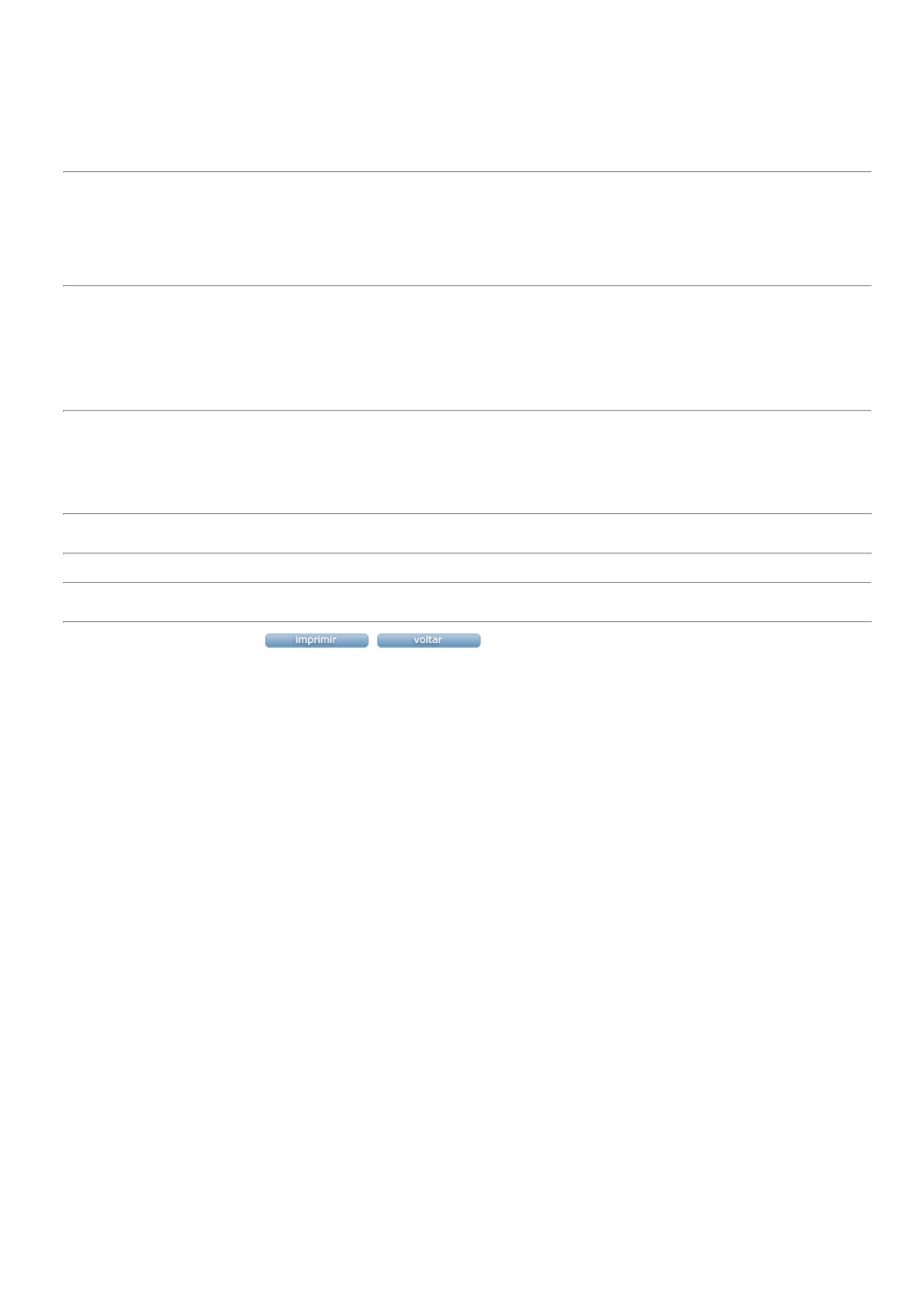 